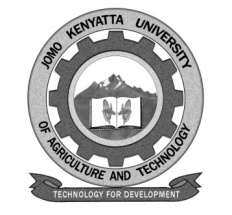    W1-2-60-1-6JOMO KENYATTA UNIVERSITY OF AGRICULTURE AND TECHNOLOGYUNIVERSITY EXAMINATIONS 2016/2017YEAR III SEMESTER II SPECIAL/SUPPLEMENTARY EXAMINATIONS FOR THE DEGREE OF BACHELOR OF SCIENCE IN MEDICAL MICROBIOLOGYMMB 2375: INDUSTRIAL MICROBIOLOGYDATE:   SEPTEMBER 2017			                             TIME: 2 HOURSINSTRUCTIONS: ANSWER QUESTION ONE (COMPULSORY) AND ANY OTHER TWO QUESTIONSQUESTION ONE (30 MARKS)Explain the significance of the following;Impellers in a bioreactor.			[3 marks]Double wall casing in a bioreactor.	[3 marks]Compare the probiotics and Saukareut.	 	[6 marks](i)  Outline the advantages of use of Koji in vinegar production.		[2 marks](ii) Compare the microbiologically and mechanically produced butter.	[4 marks]Briefly discuss the pharmaceutical uses of acetic acid with regard to human health and the adverse effects of its usage.						[6 marks]Discuss single cell proteins with regard to both its health benefits and adverse effects.											[6 marks]QUESTION TWO (20 MARKS)Discuss the process of cheese production.QUESTION THREE (30 MARKS)Discuss the methods applied in harvesting microbial industrial products.QUESTION FOUR (30 MARKS)Discuss the Industrial production of mycoproteins and significance in human health.